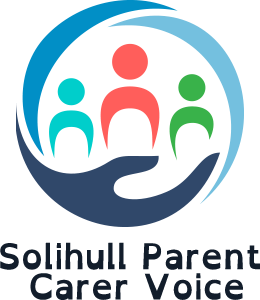 Project Lead- Children and Young People’s Voice.Solihull Parent Carer Voice have been awarded funding to create a Children and Young People’s Voice.The purpose of this is to empower children and young people with special educational needs and/or disabilities to be able to give their views and experiences and have them heard- to enable them to be a part of designing services and working with the local authority, clinical commissioning group and others to affect positive change.This is a fixed term role as until 7th September 2022 (potential to extend depending on funding) as a job share role to project manage and lead the creation of a Children and Young People’s Voice in Solihull. In this role you will be responsible for:the creation, maintenance and moderation of social media.Developing community engagement.Creating and leading three groups of children and young people.Working to ensure that the voice of every child is heard in their own way.Working with volunteers to empower children and young people to give their views.Representing the views of children and young people at strategic meetings, advising the Local Authority, Clinical Commissioning Group and others how best to engage with children and young people and supporting the engagement.Working with a wide range of professionals from health, local authorities, schools and the voluntary sector.Developing resources for the groups.Creating and maintaining effective records.Writing reports, evaluating the pilot and the outcomes.This post is 10 hours per week. Paid at £10/hour. You will be able to set your own hours however there is the requirement to work 2 Saturdays to hold meetings for children and young people, and the potential for working late afternoon/evenings on occasion to hold meetings with children and young people. You will also be required to attend strategic meetings.This post is subject to an enhanced DBS check and will also require the successful applicant to undertake a Paediatric First Aid course.About you- we are looking for someone who:Is highly self-motivated and enthusiastic.Has experience of children and young people with SEND (either as a parent or through work)Has excellent communication skills.Is creative and adaptable.Has good administrative skills and is highly organised.To arrange an informal chat or to find out more about the role please contact solihullpcv@outlook.com Please apply by completing the below application form and returning it to us at solihullpcv@outlook.com by 19th January 2022.Interviews will be held on Monday 24th or Tuesday 25th January 2022.Please note the role will require travel to various locations within the borough. Please confirm that you are able to attend different locations within Solihull.Application form.Where did you hear about the vacancy? EDUCATION AND TRAININGEMPLOYMENT HISTORYADDITIONAL INFORMATIONPlease continue on an additional sheet if necessaryGENERAL INFORMATIONAS THE ROLE IS A CONSULTANCY ROLE ON A SELF-EMPLOYED BASIS YOU WILL BE RESPONSIBLE FOR YOUR OWN TAX AND NATIONAL INSURANCE AND FOR NOTIFYING THE RELEVANT GOVERNMENT DEPARTMENTS WHERE APPROPRIATE.Surname: Other names: Title: Mr/Mrs/Miss/Ms: Contact telephone number: Postal address:Postal address:Email address: Email address: Name of School, College etc attended(after age of 11)DatesExams Passed and Qualifications ObtainedProfessional Qualifications DateCommentsStarting with your present or most recent employment firstStarting with your present or most recent employment firstStarting with your present or most recent employment firstStarting with your present or most recent employment firstStarting with your present or most recent employment firstDateFrom  -  ToName of Employer and nature of businessPosition held and brief details of dutiesReason for leavingSalaryWhen could you commence the employment for which you are applying? Please also note if you have any holidays booked in the next 12 months. When could you commence the employment for which you are applying? Please also note if you have any holidays booked in the next 12 months. When could you commence the employment for which you are applying? Please also note if you have any holidays booked in the next 12 months. When could you commence the employment for which you are applying? Please also note if you have any holidays booked in the next 12 months. When could you commence the employment for which you are applying? Please also note if you have any holidays booked in the next 12 months. In support of your application, please tell us why you wish to be considered for this post, please include any relevant experience, skills and interests that would help you in this role.Do you have a current and valid license to drive a car/van?Do you have a current and valid license to drive a car/van?Do you have a current and valid license to drive a car/van?Do you have a current and valid license to drive a car/van?Yes  □No□Do you have any criminal convictions (whether spent or not under the Rehabilitation of Offenders Act)? *Do you have any criminal convictions (whether spent or not under the Rehabilitation of Offenders Act)? *Yes  □Yes  □No□If yes, please give details:* Because of the nature of the work for which you are applying, this post is exempt from the provisions of Section 4 (2) of the Rehabilitation of Offenders Act 1974 by virtue of the Rehabilitation of Offenders Act (Exemptions) Order 1975. Applicants are, therefore, required to give all relevant information about convictions which for other purposes are “spent” under the provisions of the Act, and in the event of employment, any failure to disclose such convictions could result in dismissal or disciplinary action. Any information given will be completely confidential and will be considered only in relation to an application for positions to which the Order applies.* Because of the nature of the work for which you are applying, this post is exempt from the provisions of Section 4 (2) of the Rehabilitation of Offenders Act 1974 by virtue of the Rehabilitation of Offenders Act (Exemptions) Order 1975. Applicants are, therefore, required to give all relevant information about convictions which for other purposes are “spent” under the provisions of the Act, and in the event of employment, any failure to disclose such convictions could result in dismissal or disciplinary action. Any information given will be completely confidential and will be considered only in relation to an application for positions to which the Order applies.* Because of the nature of the work for which you are applying, this post is exempt from the provisions of Section 4 (2) of the Rehabilitation of Offenders Act 1974 by virtue of the Rehabilitation of Offenders Act (Exemptions) Order 1975. Applicants are, therefore, required to give all relevant information about convictions which for other purposes are “spent” under the provisions of the Act, and in the event of employment, any failure to disclose such convictions could result in dismissal or disciplinary action. Any information given will be completely confidential and will be considered only in relation to an application for positions to which the Order applies.* Because of the nature of the work for which you are applying, this post is exempt from the provisions of Section 4 (2) of the Rehabilitation of Offenders Act 1974 by virtue of the Rehabilitation of Offenders Act (Exemptions) Order 1975. Applicants are, therefore, required to give all relevant information about convictions which for other purposes are “spent” under the provisions of the Act, and in the event of employment, any failure to disclose such convictions could result in dismissal or disciplinary action. Any information given will be completely confidential and will be considered only in relation to an application for positions to which the Order applies.* Because of the nature of the work for which you are applying, this post is exempt from the provisions of Section 4 (2) of the Rehabilitation of Offenders Act 1974 by virtue of the Rehabilitation of Offenders Act (Exemptions) Order 1975. Applicants are, therefore, required to give all relevant information about convictions which for other purposes are “spent” under the provisions of the Act, and in the event of employment, any failure to disclose such convictions could result in dismissal or disciplinary action. Any information given will be completely confidential and will be considered only in relation to an application for positions to which the Order applies.* Because of the nature of the work for which you are applying, this post is exempt from the provisions of Section 4 (2) of the Rehabilitation of Offenders Act 1974 by virtue of the Rehabilitation of Offenders Act (Exemptions) Order 1975. Applicants are, therefore, required to give all relevant information about convictions which for other purposes are “spent” under the provisions of the Act, and in the event of employment, any failure to disclose such convictions could result in dismissal or disciplinary action. Any information given will be completely confidential and will be considered only in relation to an application for positions to which the Order applies.Do you have a disability for which you would need adjustments to the workplace or for the interview process?Do you have a disability for which you would need adjustments to the workplace or for the interview process?Yes  □Yes  □No□If yes, please give details:Do you require a work permit to work in the UK?Do you require a work permit to work in the UK?YESYESNOIf yes, do you have a work permit?YESYESNOIn line with the Asylum and Immigration Act 1996 we require successful candidates to provide evidence of their National Insurance number or work permit (where relevant) as part of the referencing process.In line with the Asylum and Immigration Act 1996 we require successful candidates to provide evidence of their National Insurance number or work permit (where relevant) as part of the referencing process.In line with the Asylum and Immigration Act 1996 we require successful candidates to provide evidence of their National Insurance number or work permit (where relevant) as part of the referencing process.In line with the Asylum and Immigration Act 1996 we require successful candidates to provide evidence of their National Insurance number or work permit (where relevant) as part of the referencing process.In line with the Asylum and Immigration Act 1996 we require successful candidates to provide evidence of their National Insurance number or work permit (where relevant) as part of the referencing process.In line with the Asylum and Immigration Act 1996 we require successful candidates to provide evidence of their National Insurance number or work permit (where relevant) as part of the referencing process.REFEREESPlease provide the details of two people who know you well (except relatives) who would be prepared to provide you with a reference. One should be your current or most recent employer. No approach will be made to your current employer before an offer of employment is made, in which case the offer may be conditional upon receipt of a satisfactory reference from your present employer.REFEREESPlease provide the details of two people who know you well (except relatives) who would be prepared to provide you with a reference. One should be your current or most recent employer. No approach will be made to your current employer before an offer of employment is made, in which case the offer may be conditional upon receipt of a satisfactory reference from your present employer.REFEREESPlease provide the details of two people who know you well (except relatives) who would be prepared to provide you with a reference. One should be your current or most recent employer. No approach will be made to your current employer before an offer of employment is made, in which case the offer may be conditional upon receipt of a satisfactory reference from your present employer.REFEREESPlease provide the details of two people who know you well (except relatives) who would be prepared to provide you with a reference. One should be your current or most recent employer. No approach will be made to your current employer before an offer of employment is made, in which case the offer may be conditional upon receipt of a satisfactory reference from your present employer.REFEREESPlease provide the details of two people who know you well (except relatives) who would be prepared to provide you with a reference. One should be your current or most recent employer. No approach will be made to your current employer before an offer of employment is made, in which case the offer may be conditional upon receipt of a satisfactory reference from your present employer.REFEREESPlease provide the details of two people who know you well (except relatives) who would be prepared to provide you with a reference. One should be your current or most recent employer. No approach will be made to your current employer before an offer of employment is made, in which case the offer may be conditional upon receipt of a satisfactory reference from your present employer.I do / do not want my present employer to be approached unless and until I am offered, subject to a satisfactory reference from them, the job for which I am applying. (Please delete as appropriate)I do / do not want my present employer to be approached unless and until I am offered, subject to a satisfactory reference from them, the job for which I am applying. (Please delete as appropriate)I do / do not want my present employer to be approached unless and until I am offered, subject to a satisfactory reference from them, the job for which I am applying. (Please delete as appropriate)I do / do not want my present employer to be approached unless and until I am offered, subject to a satisfactory reference from them, the job for which I am applying. (Please delete as appropriate)I do / do not want my present employer to be approached unless and until I am offered, subject to a satisfactory reference from them, the job for which I am applying. (Please delete as appropriate)I do / do not want my present employer to be approached unless and until I am offered, subject to a satisfactory reference from them, the job for which I am applying. (Please delete as appropriate)Name:Occupation:Occupation:Company Name: Email address:Email address:Address: Telephone Number:Telephone Number:Name:Occupation:Occupation:Company Name:Email address:Email address:Address:Telephone Number:Telephone Number:DECLARATIONDECLARATIONDECLARATIONDECLARATIONDECLARATIONDECLARATIONThe information on this form will be processed in accordance with UK Data Protection law and by signing this form you are acknowledging your acceptance of our stated application process and Applicant Privacy Notice. If you are contracted by Solihull Parent Carer Voice, this information will form the basis of your records, otherwise it will be destroyed after 6 months after the vacancy is filled.The information on this form will be processed in accordance with UK Data Protection law and by signing this form you are acknowledging your acceptance of our stated application process and Applicant Privacy Notice. If you are contracted by Solihull Parent Carer Voice, this information will form the basis of your records, otherwise it will be destroyed after 6 months after the vacancy is filled.The information on this form will be processed in accordance with UK Data Protection law and by signing this form you are acknowledging your acceptance of our stated application process and Applicant Privacy Notice. If you are contracted by Solihull Parent Carer Voice, this information will form the basis of your records, otherwise it will be destroyed after 6 months after the vacancy is filled.The information on this form will be processed in accordance with UK Data Protection law and by signing this form you are acknowledging your acceptance of our stated application process and Applicant Privacy Notice. If you are contracted by Solihull Parent Carer Voice, this information will form the basis of your records, otherwise it will be destroyed after 6 months after the vacancy is filled.The information on this form will be processed in accordance with UK Data Protection law and by signing this form you are acknowledging your acceptance of our stated application process and Applicant Privacy Notice. If you are contracted by Solihull Parent Carer Voice, this information will form the basis of your records, otherwise it will be destroyed after 6 months after the vacancy is filled.The information on this form will be processed in accordance with UK Data Protection law and by signing this form you are acknowledging your acceptance of our stated application process and Applicant Privacy Notice. If you are contracted by Solihull Parent Carer Voice, this information will form the basis of your records, otherwise it will be destroyed after 6 months after the vacancy is filled.I understand that any misleading information given in this application may render my contract, if I am appointed, liable to termination. I declare that, to the best of my knowledge, the above information and that submitted in any accompanying documents is correct.I understand that any misleading information given in this application may render my contract, if I am appointed, liable to termination. I declare that, to the best of my knowledge, the above information and that submitted in any accompanying documents is correct.I understand that any misleading information given in this application may render my contract, if I am appointed, liable to termination. I declare that, to the best of my knowledge, the above information and that submitted in any accompanying documents is correct.I understand that any misleading information given in this application may render my contract, if I am appointed, liable to termination. I declare that, to the best of my knowledge, the above information and that submitted in any accompanying documents is correct.I understand that any misleading information given in this application may render my contract, if I am appointed, liable to termination. I declare that, to the best of my knowledge, the above information and that submitted in any accompanying documents is correct.I understand that any misleading information given in this application may render my contract, if I am appointed, liable to termination. I declare that, to the best of my knowledge, the above information and that submitted in any accompanying documents is correct.Signature:Signature:Signature:Date:Date:Date: